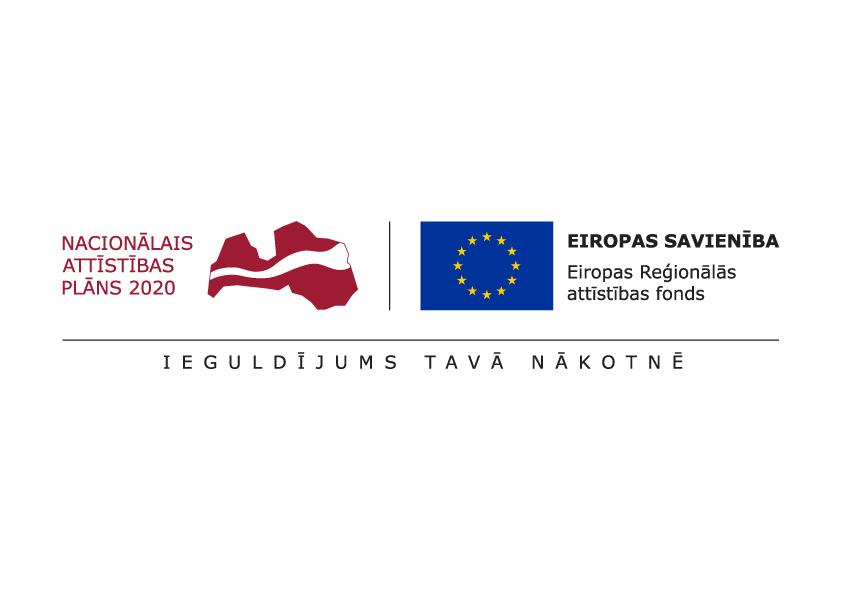 PĀRBAUDES LAPA PIETEIKUMA IZVĒRTĒŠANAI4.daļaPārbaudes lapu jāaizpilda latviešu valodā un datorrakstā.Komisijas priekšsēdētājs:Komisijas locekļi:Apstiprināja*:INFORMĀCIJA PAR PRETENDENTUINFORMĀCIJA PAR PRETENDENTUINFORMĀCIJA PAR PRETENDENTUNr.Norādāmā informācijaNorādāmā informācija1.1.Vārds, uzvārds / nosaukums1.2.Personas kods / reģistrācijas numurs1.3.Pieteikuma numurs1.4.Biznesa inkubatorsKVALITATĪVO KRITĒRIJU NOVĒRTĒJUMSKVALITATĪVO KRITĒRIJU NOVĒRTĒJUMSKVALITATĪVO KRITĒRIJU NOVĒRTĒJUMSKVALITATĪVO KRITĒRIJU NOVĒRTĒJUMSKVALITATĪVO KRITĒRIJU NOVĒRTĒJUMSNr.KritērijiNovērtējumsNovērtējumsNovērtējuma pamatojums, ja pieteikums tiek noraidītsNr.KritērijiPieļaujamāsvērtībasPiešķirtopunktu skaitsNovērtējuma pamatojums, ja pieteikums tiek noraidīts2.1.Produkta izstrādes posms0;2;32.2.Produkta / pakalpojuma inovativitāte0;12.3.Produkta aktualitāte0;1;22.4.Biznesa modelis0;1;32.5.Eksporta iespējas0;3;52.6.Komanda un kompetences īstenot biznesa ideju0;1;3Kopā:Kopā:KOMENTĀRIJānorāda komentāri saistībā ar pretendenta biznesa idejas izvērtējumu, kā arī pretendentam izvirzītajiem pirmsinkubācijā sasniedzamiem mērķiem, periodu u.tml. Aizpilda, ja attiecas.vārds, uzvārdsparakstsdatumsvārds, uzvārdsparakstsdatumsvārds, uzvārdsparakstsdatumsvārds, uzvārdsamatsparakstsdatums